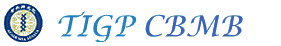 2019 Autumn Term Faculty PresentationTime: 3pm to 5pm, TuesdaysLocation: Room 208, Institute of Biological Chemistry, ASAttendance Policy: 	Unexplained absences: -3 per presentation	late/arrived after the presentation begins : -1 per presentation DateTimeLecturers09/103pm to 4pmReserved for CBMB Orientation09/104pm to 5pmReserved for CBMB Orientation09/173pm to 4pmChun-Hung Lin (chunhung@gate.sinica.edu.tw)09/174pm to 5pmWei-hau Chang <weihau40@gmail.com>09/243pm to 4pmLee-Wei Yang (lwyang@mx.nthu.edu.tw)09/244pm to 5pmMeng-Chiao Joseph Ho (joeho@gate.sinice.edu.tw)10/013pm to 4pmYane-Shih Wang (yaneshihwang@gate.sinica.edu.tw)10/014pm to 5pmHsien-Ming Lee (leehm@chem.sinica.edu.tw)10/083pm to 4pmChia-Lung Hsieh (clh@gate.sinica.edu.tw)10/084pm to 5pmwei-chieh cheng (wcheng@gate.sinica.edu.tw)10/153pm to 4pmGaung-Chao Chen ( gcchen@gate.sinica.edu.tw)10/154pm to 5pmJiun-Jie Shie (shiejj@gate.sinica.edu.tw)10/223pm to 4pmSteve S.-F. Yu (sfyu@gate.sinica.edu.tw)10/224pm to 5pmKai-Chien Yang (kcyang@ntu.edu.tw)10/293pm to 4pmHsiung-Lin Tu (hltu@gate.sinica.edu.tw)10/294pm to 5pmShang-Cheng Hung (schung@gate.sinica.edu.tw)11/053pm to 4pmMid-term11/054pm to 5pmMid-Term11/123pm to 4pmShiang-Jong Tzeng (sjtzeng@ntu.edu.tw)11/124pm to 5pmTodd Lowary (tlowary@gate.sinica.edu.tw)11/193pm to 4pmChi-Kuang Yao (ckyao@gate.sinica.edu.tw)11/194pm to 5pmJoseph Jen-Tse Huang (jthuang@gate.sinica.edu.tw)11/263pm to 4pmChia-Ning Shen (cnshen@gate.sinica.edu.tw)11/264pm to 5pmRuey-Hwa Chen (rhchen@gate.sinica.edu.tw)12/033pm to 4pmYu-Ling Shih (ylshih10@gate.sinica.edu.tw)12/034pm to 5pmPo-Huang Liang (phliang@gate.sinica.edu.tw)12/103pm to 4pmChi-yu Fu (fuchiyu@gate.sinica.edu.tw)12/104pm to 5pmCharles Lai (laicharles@sinica.edu.tw)12/173pm to 4pmWan-Wan Lin (wwllaura1119@ntu.edu.tw)12/174pm to 5pm12/243pm to 4pm12/244pm to 5pm12/313pm to 4pmWei Yuan Yang (weiyang@gate.sinica.edu.tw)12/314pm to 5pm01/073pm to 4pmFinal Exam Week01/074pm to 5pmFinal Exam Week